Whalebone Building and Garden SuppliesSungate, Collier Row Road, Romford, RM 2BH01708 740724
Woven Geo Fabric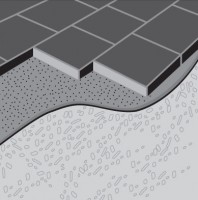 This hard-wearing closely woven fabric successfully meets the demands of soft and hard landscaping.   works above ground as a heavy duty weed barrier, built to last for long term weed suppression.  Having good tear resistance makes  also suited for use below ground as a stabilising and separating membrane in groundwork and civil engineering applications.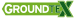 Woven Geo Fabric can be used as a heavy duty weed control membrane or as woven geotextile fabric for ground stabilisation.Available in a wide range of sizes, including widths up to 4.5 metres. CODEPRODUCTSIZEPERGWF0Mini Roll1.0m x 15mrollGWF02Mini Pack2.0m x 10mpackGWF1Midi Roll1.0m x 50mrollGWF05Midi Roll1.5m x 50mrollGWF22Midi Roll2.0m x 25mrollGWF2Midi Roll2.0m x 50mrollGWF10Maxi Roll1.0m x 100mrollGWF20Maxi Roll2.0m x 100mrollGWF45Contractor Pack4.5m x 11mpackGWF450Contractor Roll4.5m x 100mroll